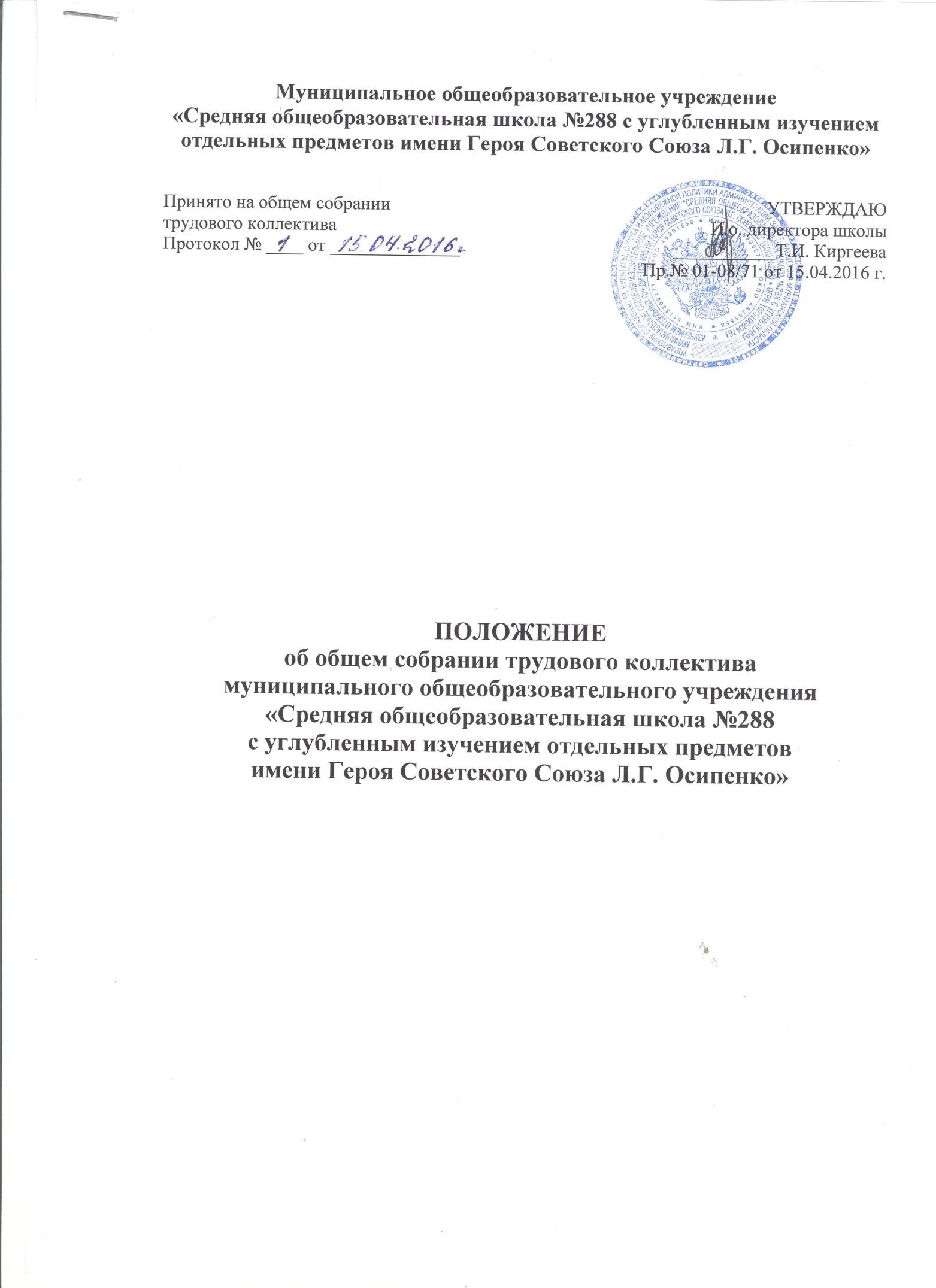 1. Общие положения 1.1. Общее собрание трудового коллектива является высшим органом самоуправления образовательного учреждения.1.2. Общее собрание трудового коллектива в своей деятельности основывается на действующем законодательстве Российской Федерации и субъекта Российской Федерации, на территории которого расположено учреждение, использует в своей работе письма и методические разъяснения федеральных органов исполнительной власти, осуществляющих управление в сфере образования и труда, региональные и муниципальные нормативные правовые акты, письма и разъяснения общественных организаций по вопросам труда и организации управления.1.3. Изменения и дополнения в настоящее Положение вносятся общим собранием и принимаются на его заседании.1.4. Срок действия данного Положения не ограничен. Положение действует до принятия нового.2. Задачи общего собрания Общее собрание созывается для решения следующих задач:2.1. Разработка проекта коллективного договора с руководством общеобразовательного учреждения, осуществление контроля выполнения коллективного договора.2.2. Разработка и принятие изменений в Устав школы для внесения их на утверждение Учредителем.2.3. Решение вопросов социальной защиты работников.2.4. Утверждение Правил внутреннего трудового распорядка.2.5. Организация общественных работ. 3. Функции общего собрания Общее собрание исполняет следующие функции:3.1. Обсуждает коллективный договор руководства и работников общеобразовательного учреждения, выдвигает представителей трудового коллектива для участия в Комиссии по ведению коллективных переговоров и подготовке проекта коллективного договора, которая создаётся для решения вопросов заключения, изменения и дополнения коллективного договора.3.2. Организует работу комиссий, регулирующих исполнение коллективного договора:• по охране труда и соблюдению техники безопасности;
• по разрешению вопросов социальной защиты;
• по контролю исполнения трудовых договоров работников образовательного учреждения (порядок разработки проекта коллективного договора и его заключения определяется сторонами в соответствии с Трудовым кодексом РФ и иными федеральными законами (ст. 42 ТК РФ);
• по распределению материальной помощи работникам;
• премирования и установления доплат, надбавок и других выплат стимулирующего характера, в пределах, имеющихся в образовательном учреждении средств из фонда оплаты труда;
• по разрешению трудовых споров.3.3. Разрабатывает и принимает устав, утверждает локальные акты в пределах установленной компетенции (договоры, соглашения, положения и др.), вносит в них изменения и дополнения.3.4. Подготавливает и заслушивает отчеты комиссий, в частности, о работе по коллективному договору.3.5. Рассматривает перспективные планы развития образовательного учреждения.3.6. Рассматривает факты нарушения трудовой дисциплины работниками школы;3.7. Рассматривает вопросы охраны и безопасности условий труда работников школы.3.8. Заслушивает отчеты директора образовательного учреждения о расходовании бюджетных и внебюджетных средств.3.9. Принимает необходимые меры, в рамках действующего законодательства, ограждающие администрацию, педагогических и других работников образовательного учреждения от необоснованного вмешательства в их профессиональную деятельность, ограничения самостоятельности ОУ, его самоуправляемости. Выходит с предложениями по этим вопросам в общественные организации, государственные и муниципальные органы управления образования, органы прокуратуры, общественные объединения.3.10. Взаимодействует с другими органами самоуправления образовательного учреждения по вопросам организации основной деятельности.3.11. Обсуждает вопросы необходимости реорганизации и ликвидации общеобразовательного учреждения.3.12. Представляет работников школы на награждение отраслевыми и государственными наградами. 4. Права Общего собрания Общее собрание имеет право на:4.1. Участие в управлении образовательного учреждения.4.2. Создание временных или постоянных комиссий, решающих конфликтные вопросы о труде и трудовых взаимоотношениях в коллективе.4.3. Внесение предложений по изменению и дополнению в коллективный договор образовательного учреждения.4.4. Представление предложений и заявлений Учредителю, в органы муниципальной и государственной власти, в общественные организации.4.5. Внесение в повестку собрания отдельных вопросов общественной жизни коллектива. 5. Организация управления общим собранием 5.1. Членами общего собрания трудового коллектива СОШ №288 являются руководящие, педагогические, технические работники.5.2. На заседание общего собрания могут быть приглашены представители Учредителя, общественных организаций, органов муниципального и государственного управления. Лица, приглашенные на собрание, пользуются правом совещательного голоса, могут вносить предложения и заявления, участвовать в обсуждении вопросов, находящихся в их компетенции.5.3. Общее собрание трудового коллектива проводится не реже двух раз за учебный год и по мере необходимости.5.4. Для ведения заседания собрание избирает из своих членов председателя (обычно представителя руководства образовательного учреждения) и секретаря собрания (ведущего протокол) сроком на один календарный год, которые исполняют свои обязанности на общественных началах.5.5. Председатель общего собрания:• организует деятельность общего собрания;
• информирует членов трудового коллектива о предстоящем заседании;
• организует подготовку и проведение заседания;
• определяет повестку дня;
• контролирует выполнение решений.5.6. Общее собрание считается правомочным, если на нем присутствует не менее 1/2 общего числа членов трудового коллектива образовательного учреждения.5.7. Решение общего собрания принимается открытым голосованием.5.8. Решение общего собрания считается принятым, если за него проголосовало не менее 2/3 присутствующих.5.9. Решения общего собрания трудового коллектива, принятые в пределах его компетенции и в соответствии с законодательством Российской Федерации являются обязательными для всех работников СОШ №288. 6. Ответственность Общего собрания Каждый член общего собрания несет ответственность за:6.1. Реализацию в полном объеме коллективного договора.6.2. Соблюдение Устава и локальных нормативных актов СОШ №288.6.3. Соблюдение такта и уважения к мнению коллег в ходе решения вопросов на заседании общего собрания. 7. Делопроизводство общего собрания 7.1. План работы общего собрания трудового коллектива является составной частью плана работы образовательного учреждения.7.2. Заседания общего собрания оформляются протоколом.7.3. В книге протоколов фиксируются:• дата проведения;
• количественное присутствие (отсутствие) членов трудового коллектива;
• приглашенные (ФИО, должность);
• повестка дня;
• ход обсуждения вопросов;
• предложения, рекомендации и замечания членов трудового коллектива и приглашенных лиц;
• решение.7.4. Протоколы подписываются председателем и секретарем общего собрания.7.5. Нумерация протоколов ведется с начала календарного года.7.6. Книга протоколов общего собрания нумеруется постранично, прошнуровывается, скрепляется подписью директора и печатью образовательного учреждения.7.7. Книга протоколов общего собрания хранится в делопроизводстве образовательного учреждения (50 лет) и передается по акту (при смене руководителя, передаче в архив).